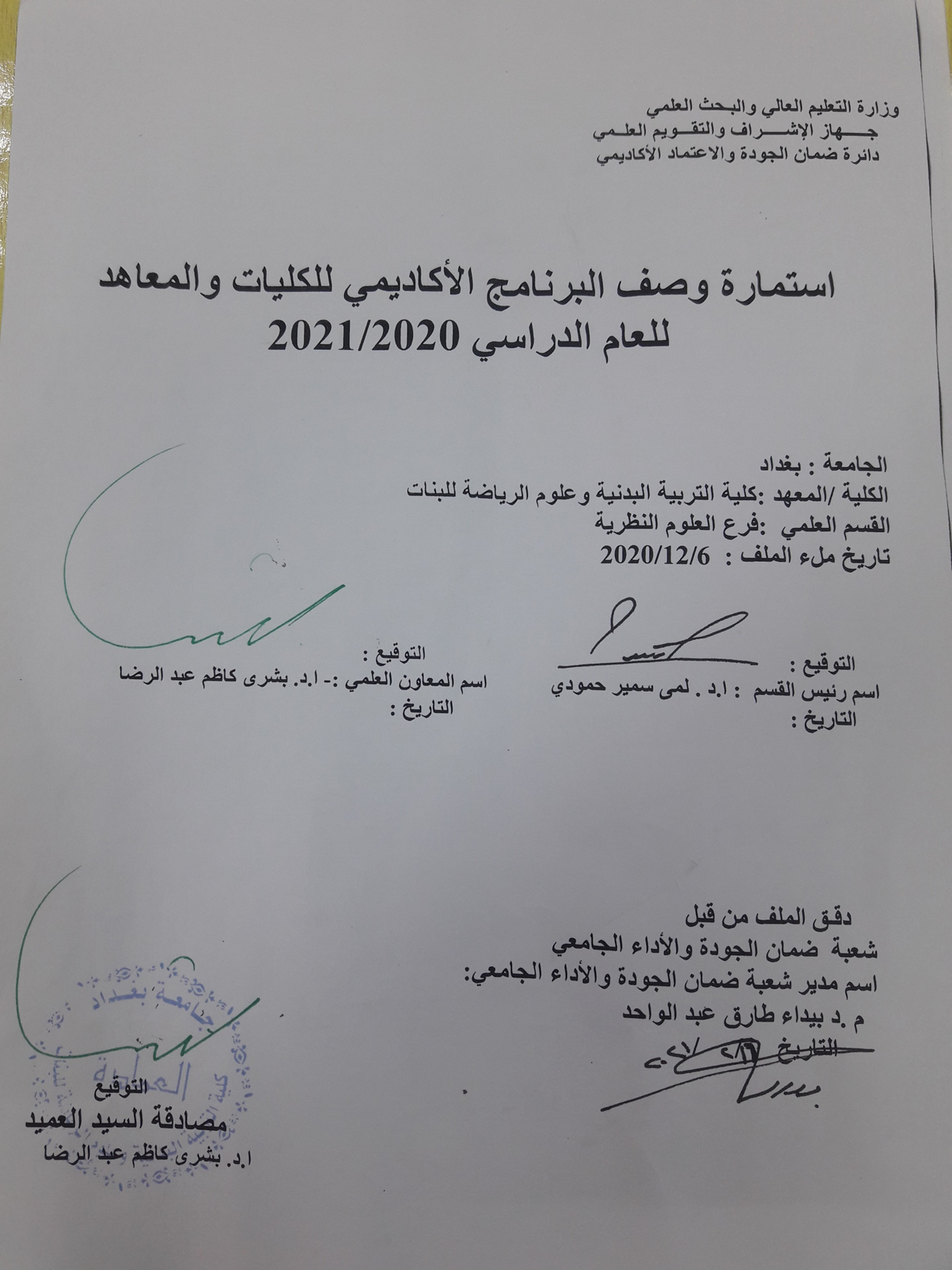                                           وصف البرنامج الأكاديميوصف البرنامج الأكاديمييوفر وصف البرنامج الأكاديمي هذا انجازا مقتضيا لاهم خصائص البرامج ومخرجات التعلم المتوقعة من الطالب تحقيقها مبرهنا عما اذا كان قد حقق الاستفادة القصوى من الفرص المتاحة ويصاحبه وصف لكل مقرر ضمن البرنامجبنية البرنامج يوفر وصف البرنامج الأكاديمي هذا  ايجازاً مقتضياً لأهم خصائص البرنامج ومخرجات التعلم المتوقعة من الطالب تحقيقها مبرهناً عما إذا كان قد حقق الاستفادة القصوى من الفرص المتاحة . ويصاحبه وصف لكل مقرر ضمن البرنامجالمؤسسة التعليميةكلية التربية البدنية وعلوم الرياضة للبنات- جامعة بغدادالقسم العلمي / المركز فرع العلوم النظريةاسم البرنامج الأكاديمي او المهنيتعلم حركياسم الشهادة النهائية بكالوريوس تربية بدنية وعلوم الرياضة النظام الدراسي :سنوي /مقررات/اخرى سنويبرنامج الاعتماد المعتمد  المؤثرات الخارجية الأخرى البنى التحتية/ الانترنت/ توفر الحاسوب والقاعات الدراسية تاريخ إعداد الوصف 25/1/2021أهداف البرنامج الأكاديميأهداف البرنامج الأكاديميتعليم الطالبات المواد النظرية وبكافة الاختصاصات تعليم الطالبات المواد النظرية وبكافة الاختصاصات اعداد مدرس تربية بدنيةاعداد مدرس تربية بدنيةاعداد مدرس قادر على كتابة وتنفيذ الخطط التعليمية اعداد مدرس قادر على كتابة وتنفيذ الخطط التعليمية تطوير مستوى الطالبات عقليا وذهنياتطوير مستوى الطالبات عقليا وذهنيااستثمار المواد النظرية بكل اختصاصاتها لتخدم الجانب العملي والارتقاء بالمستوى الرياضياستثمار المواد النظرية بكل اختصاصاتها لتخدم الجانب العملي والارتقاء بالمستوى الرياضي مخرجات البرنامج المطلوبة وطرائق التعليم والتعلم والتقييم أ-ا الاهداف المعرفية .أ1-   تحسين اللغتين العربية والانكليزية للطالبة    أ2-معرفة مفاصل وعضلات الجسم وعمل القلب والجهاز الدوري التنفسي أ3- استخدام الحاسوب وكيفية التطبيق فيهأ4-معرفة تاريخ التربية البدنيةأ5- معرفة كيفية تدريب  اللاعبين بكافة فئاتهم (ناشئين_شباب_متقدمين)أ6- معرفة كيفية تأهيل الاصابات الرياضيةأ7- معرفة كيفية كتابة الخطط التعليمة وتنفيذها  ب -الاهداف المهاراتية الخاصة بالبرنامج :ب 1 – تنفيذ الخطة التعليمية بالدرسب 2 – علاج المتعلم او اللاعب عند تعرضه للإصابة الرياضيةب 3 -  اعداد مدرب قادر على تدريب الفرقة الرياضية وتحديد الشدة والراحة والحجم   ب 4- تطوير مستو الطالبات في تحليل الحركة واستخراج الاخطاء       طرائق التعليم والتعلم الطريقة التفاعلية باستخدام التواصل المباشر بألقاء المحاضراتالمشاركة في الحوار باستخدام السؤال والجواب المباشرعرض فيديوات تعليمية وبور بوينت من خلال الكلاس روم      طرائق التقييم التقييم المباشر داخل الصف .الالتزام بالحضور و اداء الواجبات والتفاعل داخل الصف التعليمي .تقديم التقارير.الامتحانات النظرية الحضورية.الامتحانات الشفوية .الامتحانات الالكترونية .ج-الاهداف الوجدانية والقيمية :         ج1- تحفيز حب الوطن والانتماء والتواصل من اجل خدمة المجتمع .ج2- تعزيز روح التعاون والعمل الجماعي  والاحترام المتبادل بين الطالبات وبين الطالب والتدريسي.ج3- تدعيم روح المنافسة الشريفة الإيجابية وبأجواء صحية .    ج4- حث الطالبات بتحقيق النجاح والتميز من خلال الصدق والثقة بالنفس وحب الاخرين .    طرائق التعليم والتعلم الطريقة التفاعلية باستخدام التواصل المباشر مع الطالبات .  العمل ضمن مجموعات داخل الصف الواحد لتشجيع التعاون .  ارشاد تربوي عند بداية كل درس . خلق اجواء مريحه داخل الدرس جعل الطالب محور فعال داخل الدرس .   طرائق التقييم 1-الملاحظة .2- اجراء مسابقات بين الطالبات .      3- وجود قائد لكل مجموعة ويكلف القائد بمهام عليه انجازها ومعرفة مدى تنفيده لهذه الانجازات .د -المهارات العامة والتأهيلية المنقولة (المهارات الأخرى المتعلقة بقابلية التوظيف والتطور الشخصي).د1- بناء شخصية قيادية . د2- الاعتماد على النفس . د3- زيادة طموح الطالبات نحو خدمة المجتمع والتوظيف في القطاعات المختلفة وفقا لتخصصاتنا . د 4- اعداد مدربه رياضة.د -المهارات العامة والتأهيلية المنقولة (المهارات الأخرى المتعلقة بقابلية التوظيف والتطور الشخصي).د1- بناء شخصية قيادية . د2- الاعتماد على النفس . د3- زيادة طموح الطالبات نحو خدمة المجتمع والتوظيف في القطاعات المختلفة وفقا لتخصصاتنا . د 4- اعداد مدربه رياضة.د -المهارات العامة والتأهيلية المنقولة (المهارات الأخرى المتعلقة بقابلية التوظيف والتطور الشخصي).د1- بناء شخصية قيادية . د2- الاعتماد على النفس . د3- زيادة طموح الطالبات نحو خدمة المجتمع والتوظيف في القطاعات المختلفة وفقا لتخصصاتنا . د 4- اعداد مدربه رياضة.د -المهارات العامة والتأهيلية المنقولة (المهارات الأخرى المتعلقة بقابلية التوظيف والتطور الشخصي).د1- بناء شخصية قيادية . د2- الاعتماد على النفس . د3- زيادة طموح الطالبات نحو خدمة المجتمع والتوظيف في القطاعات المختلفة وفقا لتخصصاتنا . د 4- اعداد مدربه رياضة.د -المهارات العامة والتأهيلية المنقولة (المهارات الأخرى المتعلقة بقابلية التوظيف والتطور الشخصي).د1- بناء شخصية قيادية . د2- الاعتماد على النفس . د3- زيادة طموح الطالبات نحو خدمة المجتمع والتوظيف في القطاعات المختلفة وفقا لتخصصاتنا . د 4- اعداد مدربه رياضة.طرائق التعليم والتعلمطرائق التعليم والتعلمطرائق التعليم والتعلمطرائق التعليم والتعلمطرائق التعليم والتعلمجعل الطالبة محور فعال في الدرس .زيادة الوعي للطالبات حول المجالات التي يمكن العمل بها . تطوير قدرات الطالبات البدنية والمهارية والعقلية والنفسية . جعل الطالبة محور فعال في الدرس .زيادة الوعي للطالبات حول المجالات التي يمكن العمل بها . تطوير قدرات الطالبات البدنية والمهارية والعقلية والنفسية . جعل الطالبة محور فعال في الدرس .زيادة الوعي للطالبات حول المجالات التي يمكن العمل بها . تطوير قدرات الطالبات البدنية والمهارية والعقلية والنفسية . جعل الطالبة محور فعال في الدرس .زيادة الوعي للطالبات حول المجالات التي يمكن العمل بها . تطوير قدرات الطالبات البدنية والمهارية والعقلية والنفسية . جعل الطالبة محور فعال في الدرس .زيادة الوعي للطالبات حول المجالات التي يمكن العمل بها . تطوير قدرات الطالبات البدنية والمهارية والعقلية والنفسية . طرائق التقييمطرائق التقييمطرائق التقييمطرائق التقييمطرائق التقييماستخدام الطرق والاستراتيجيات الحديثة بالتدريس . عمل حوارات ونقاشات مع الطالبات .ارشاد التربوي للطالبات .استخدام الطرق والاستراتيجيات الحديثة بالتدريس . عمل حوارات ونقاشات مع الطالبات .ارشاد التربوي للطالبات .استخدام الطرق والاستراتيجيات الحديثة بالتدريس . عمل حوارات ونقاشات مع الطالبات .ارشاد التربوي للطالبات .استخدام الطرق والاستراتيجيات الحديثة بالتدريس . عمل حوارات ونقاشات مع الطالبات .ارشاد التربوي للطالبات .استخدام الطرق والاستراتيجيات الحديثة بالتدريس . عمل حوارات ونقاشات مع الطالبات .ارشاد التربوي للطالبات .بنية البرنامجبنية البرنامجبنية البرنامجبنية البرنامجبنية البرنامجالمرحلة الدراسيةرمز المقرر أو المساقاسم المقرر أو المساقالساعات المعتمدةالساعات المعتمدةنظريعمليثالثتعلم حركي2 نظري2 نظريالتخطيط للتطور الشخصيمتابعة المستجدات الحاصلة في كافة الاختصاصات . الاهتمام بمستوى اللياقة البدنية والمحافظة عليها من خلال التدريب المستمر . اجراء بحوث تخرج لتهيئتها لتكون قادرة على كتابة رسائل الماجستير . متابعة المصادر الحديثة في مجال تخصصنا .معيار القبول (وضع الأنظمة المتعلقة بالالتحاق بالكلية أو المعهد)السلامة البدنية . الاختبارات البدنية . الاختبارات المهارية .الاختبارات المعرفية .المقابلات الشخصية والتأكد من سلامة النطق . أهم مصادر المعلومات عن البرنامج 1-الكتب المنهجية . 2- الكتب المساعدة .3-شبكة المعلومات الدولية ( الأنترنيت ) .4-المصادر الموجودة بالمكتبة. مخطط مهارات المنهجمخطط مهارات المنهجمخطط مهارات المنهجمخطط مهارات المنهجمخطط مهارات المنهجمخطط مهارات المنهجمخطط مهارات المنهجمخطط مهارات المنهجمخطط مهارات المنهجمخطط مهارات المنهجمخطط مهارات المنهجمخطط مهارات المنهجمخطط مهارات المنهجمخطط مهارات المنهجمخطط مهارات المنهجمخطط مهارات المنهجمخطط مهارات المنهجمخطط مهارات المنهجمخطط مهارات المنهجمخطط مهارات المنهجيرجى وضع اشارة في المربعات المقابلة لمخرجات التعلم الفردية من البرنامج الخاضعة للتقييميرجى وضع اشارة في المربعات المقابلة لمخرجات التعلم الفردية من البرنامج الخاضعة للتقييميرجى وضع اشارة في المربعات المقابلة لمخرجات التعلم الفردية من البرنامج الخاضعة للتقييميرجى وضع اشارة في المربعات المقابلة لمخرجات التعلم الفردية من البرنامج الخاضعة للتقييميرجى وضع اشارة في المربعات المقابلة لمخرجات التعلم الفردية من البرنامج الخاضعة للتقييميرجى وضع اشارة في المربعات المقابلة لمخرجات التعلم الفردية من البرنامج الخاضعة للتقييميرجى وضع اشارة في المربعات المقابلة لمخرجات التعلم الفردية من البرنامج الخاضعة للتقييميرجى وضع اشارة في المربعات المقابلة لمخرجات التعلم الفردية من البرنامج الخاضعة للتقييميرجى وضع اشارة في المربعات المقابلة لمخرجات التعلم الفردية من البرنامج الخاضعة للتقييميرجى وضع اشارة في المربعات المقابلة لمخرجات التعلم الفردية من البرنامج الخاضعة للتقييميرجى وضع اشارة في المربعات المقابلة لمخرجات التعلم الفردية من البرنامج الخاضعة للتقييميرجى وضع اشارة في المربعات المقابلة لمخرجات التعلم الفردية من البرنامج الخاضعة للتقييميرجى وضع اشارة في المربعات المقابلة لمخرجات التعلم الفردية من البرنامج الخاضعة للتقييميرجى وضع اشارة في المربعات المقابلة لمخرجات التعلم الفردية من البرنامج الخاضعة للتقييميرجى وضع اشارة في المربعات المقابلة لمخرجات التعلم الفردية من البرنامج الخاضعة للتقييميرجى وضع اشارة في المربعات المقابلة لمخرجات التعلم الفردية من البرنامج الخاضعة للتقييميرجى وضع اشارة في المربعات المقابلة لمخرجات التعلم الفردية من البرنامج الخاضعة للتقييميرجى وضع اشارة في المربعات المقابلة لمخرجات التعلم الفردية من البرنامج الخاضعة للتقييميرجى وضع اشارة في المربعات المقابلة لمخرجات التعلم الفردية من البرنامج الخاضعة للتقييميرجى وضع اشارة في المربعات المقابلة لمخرجات التعلم الفردية من البرنامج الخاضعة للتقييممخرجات التعلم المطلوبة من البرنامجمخرجات التعلم المطلوبة من البرنامجمخرجات التعلم المطلوبة من البرنامجمخرجات التعلم المطلوبة من البرنامجمخرجات التعلم المطلوبة من البرنامجمخرجات التعلم المطلوبة من البرنامجمخرجات التعلم المطلوبة من البرنامجمخرجات التعلم المطلوبة من البرنامجمخرجات التعلم المطلوبة من البرنامجمخرجات التعلم المطلوبة من البرنامجمخرجات التعلم المطلوبة من البرنامجمخرجات التعلم المطلوبة من البرنامجمخرجات التعلم المطلوبة من البرنامجمخرجات التعلم المطلوبة من البرنامجمخرجات التعلم المطلوبة من البرنامجمخرجات التعلم المطلوبة من البرنامجالسنة / المستوىرمز المقرراسم المقررأساسيأم اختياريالاهداف المعرفيةالاهداف المعرفيةالاهداف المعرفيةالاهداف المعرفيةالاهداف المهاراتية الخاصة بالبرنامجالاهداف المهاراتية الخاصة بالبرنامجالاهداف المهاراتية الخاصة بالبرنامجالاهداف المهاراتية الخاصة بالبرنامجالاهداف الوجدانية والقيميةالاهداف الوجدانية والقيميةالاهداف الوجدانية والقيميةالاهداف الوجدانية والقيميةالمهارات العامة والتأهيلية المنقولة(المهارات الأخرى المتعلقة بقابلية التوظيف والتطور الشخصي)المهارات العامة والتأهيلية المنقولة(المهارات الأخرى المتعلقة بقابلية التوظيف والتطور الشخصي)المهارات العامة والتأهيلية المنقولة(المهارات الأخرى المتعلقة بقابلية التوظيف والتطور الشخصي)المهارات العامة والتأهيلية المنقولة(المهارات الأخرى المتعلقة بقابلية التوظيف والتطور الشخصي)السنة / المستوىرمز المقرراسم المقررأساسيأم اختياريأ1أ2أ3أ4ب1ب2ب3ب4ج1ج2ج3ج4د1د2د3د4المؤسسة التعليميةكلية التربية الدنية وعلوم الرياضة للبناتالقسم العلمي/المركزالعلوم النظرية اسم البرنامج الأكاديمي أو المهنيالتعلم الحركياسم الشهادة النهائيةدكتوراه  تربية رياضية النظام الدراسي:سنوي/مقررات/أخرىسنوي برنامج الاعتماد المعتمدالمؤثرات الخارجية الأخرىتاريخ إعداد الوصف1/2/2021أهداف البرنامج الأكاديميمعرفة المفاهيم الخاصة بالتعلم الحركيمخرجات البرنامج المطلوب وطرائق التعليم والتعلم والتقييمالأهداف المعرفية أ 1- مفهوم التعلم والتعلم الحركيأ2-العوامل المؤثرة في التعلم الحركيأ3-المهارات الرياضية أ4- العمليات العقلية أ5-الجهاز العصبيأ6- دور التغذية الراجعة في التعلم الحركيالأهداف المهاراتية الخاصة بالبرنامجب 1- قدرة الطالبات على ربط الجانب النظري مع الجانب العملي في تعلم المهاراتب 2-تعلم الخطوات اللازمة لتعلم المهارات الرياضيةب 3- طرائق التعليم والتعلمالداتا شواالفيديو التفاعلي الصف الالكتروني طرائق التقييمالامتحانات اليومية النقاش المباشر الامتحانات الشهريةج-  الأهداف الوجدانية والقيميةج 1- بث روح التعاون ج2- بث روح المنافسة ج3-بث روح التعاون الجماعي ج4- مساعدة الاخرين من خلال التعاون المباشرطرائق التعليم والتعلمد- المهارات العامة والتأهيلية المنقولة ( المهارات الأخرى المتعلقة بقابلية التوظيف والتطور الشخصي )د 1-د 2-د 3-د 4-طرائق التعليمالمرحلة الدراسيةرمز المقرر او المساقاسم المقرر أو المساقالساعات المعتمدةالساعات المعتمدةالمرحلة الدراسيةرمز المقرر او المساقاسم المقرر أو المساقنظريعمليالمرحلة الثالثة التعلم الحركي 2ساعةالتخطيط للتطور الشخصيالتقييم الذاتي المباشر لكل المعلومات التي يتم طرحها معيار القبول (وضع الأنظمة المتعلقة بالالتحاق بالكلية أو المعهد )أهم مصادر المعلومات عن البرنامج11- بنية المقرر11- بنية المقرر11- بنية المقرر11- بنية المقرر11- بنية المقرر11- بنية المقررالأسبوعالساعاتمخرجات التعلم المطلوبةاسم الوحدة/أو الموضوعطريقة التعلمطريقة التقييمالاول2مفاهيم التعلم الحركيالتعلم والتعلم الحركي الاداء الحركي التحكم والسيطرة المحاضرات الالكترونية والفيديويهالامتحان اليومي والشهري والتقارير الثاني 2المهارةمميزات الاداء الحركي المحاضرات الالكترونية والفيديويهالامتحان اليومي والشهري والتقارير الثالث2القدرات البدنية والحركية المرونة – السرعة – التحمل – التوازن-الرشاقة -الدقة المحاضرات الالكترونية والفيديويهالامتحان اليومي والشهري والتقارير الرابع 2المهارات المغلقة والمفتوحة المهارات المغلقة والمفتوحة المحاضرات الالكترونية والفيديويهالامتحان اليومي والشهري والتقارير الخامس2 الاختبارات والقياس في مجال التعلم الحركي طرق الاختبار والقياس المحاضرات الالكترونية والفيديويهالامتحان اليومي والشهري والتقارير السادس2منحنيات الاداء اشكال منحنيات التعلم المحاضرات الالكترونية والفيديويهالامتحان اليومي والشهري والتقارير السابع 2العمليات العقلية مراحل العمليات العقلية المحاضرات الالكترونية والفيديويهالامتحان اليومي والشهري والتقارير الثامن 2الذاكرة انواع الذاكرةالمحاضرات الالكترونية والفيديويهالامتحان اليومي والشهري والتقارير التاسع 2العمليات الحسحركية تنفيذ الحركة المحاضرات الالكترونية والفيديويهالامتحان اليومي والشهري والتقارير العاشر 2نظريات التعلم الحركي نظريات الدائرة المغلقة نظرية الدائرة المفتوحة المحاضرات الالكترونية والفيديويهالامتحان اليومي والشهري والتقارير الحادي عشر 2نظريات التعلم الحركي نظرية السبرنتكنظرية المسارات الحركية لماينل المحاضرات الالكترونية والفيديويهالامتحان اليومي والشهري والتقارير الثاني عشر 2طرائق التعلم الحركي جدولة التمرينالمحاضرات الالكترونية والفيديويهالامتحان اليومي والشهري والتقارير الثالث عشر2التمرين العشوائي والمتسلسل التمرين العشوائي والمتسلسلالمحاضرات الالكترونية والفيديويهالامتحان اليومي والشهري والتقارير الرابع عشر2 التدريب المكثف والموزع التدريب المكثف والموزعالمحاضرات الالكترونية والفيديويهالامتحان اليومي والشهري والتقارير الخامس عشر 2التدريب الكلي والجزئي التدريب الكلي والجزئيالمحاضرات الالكترونية والفيديويهالامتحان اليومي والشهري والتقارير السادس عشر 2التدريب الذهنيطرق التدريب الذهني المحاضرات الالكترونية والفيديويهالامتحان اليومي والشهري والتقارير السابع عشر 2التعلم بالإتقان مفهوم التعلم بالإتقان طرق التعلم بالإتقانالمحاضرات الالكترونية والفيديويهالامتحان اليومي والشهري والتقارير الثامن عشر 2التغذية الراجعة مصطلحات التغذية الراجعة فاعلية استخدام التغذية الراجعة انواع التغذية الراجعة المحاضرات الالكترونية والفيديويهالامتحان اليومي والشهري والتقارير التاسع عشر 2حجم التغذية الراجعة التدرج في اعطاء التغذية الراجعة المحاضرات الالكترونية والفيديويهالامتحان اليومي والشهري والتقارير عشرون 2انتقال اثر التعلم انواع انتقال اثر التعلم تصاميم انتقال اثر التعلم المحاضرات الالكترونية والفيديويهالامتحان اليومي والشهري والتقارير الحادي والعشرون 2نظريات انتقال اثر التعلم نظرية التدريب الشكلي نظرية ثورندايك الجشتالت المحاضرات الالكترونية والفيديويهالامتحان اليومي والشهري والتقارير الثاني والعشرون 2التدريب الذهني التدريب الذهني كحالة تصورالاداء المحاضرات الالكترونية والفيديويهالامتحان اليومي والشهري والتقارير الثالث والعشرون 2التصور التصور في المهارات المغلقة والمفتوحة المحاضرات الالكترونية والفيديويهالامتحان اليومي والشهري والتقارير الرابع والعشرون 2خطوات التدريب الذهني قياس مكونات التصور عند الافرادالمحاضرات الالكترونية والفيديويهالامتحان اليومي والشهري والتقارير الخامس والعشرون 2الايقاع الحيوي مقدمة عن الايقاع الحيوي واهميته في المجال الرياضي المحاضرات الالكترونية والفيديويهالامتحان اليومي والشهري والتقارير السادس والعشرون 2نظريات الايقاع الحيوي النظرية السائدة النظرية العلميةالمحاضرات الالكترونية والفيديويهالامتحان اليومي والشهري والتقارير السابع والعشرون 2الايقاع الحيوي في الحياه العامة الايقاع الحيوي والفروق الفردية الايقاع الحيوي ومتوسط العمر المحاضرات الالكترونية والفيديويهالامتحان اليومي والشهري والتقارير الثامن والعشرون 2تطبيقات الايقاع الحيوي الايقاع الحيوي اليومي الايقاع الحيوي الشهري الايقاع الحيوي السنوي الايقاع الحيوي لعده سنوات المحاضرات الالكترونية والفيديويهالامتحان اليومي والشهري والتقارير التاسع والعشرون 2الايقاع الحيوي والتعلم الحركي تنظيم التدريب حسب الايقاع الحيوي المحاضرات الالكترونية والفيديويهالامتحان اليومي والشهري والتقارير الثلاثون 2طرق حساب الايقاع الحيوي الطريقة اليدوية طريقة الجدولة الطريقة الالكترونيةالمحاضرات الالكترونية والفيديويهالامتحان اليومي والشهري والتقارير 12- البنية التحتية12- البنية التحتيةالكتب المقررة المطلوبةالتعلم الحركي بين المبدأ والتطبيق المراجع الرئيسية (المصادر)التعلم الحركي الكتب والمراجع التي يوصى بها (المجلات العلمية ,التقارير,.....)المراجع الالكترونية,مواقع الانترنيت....المواقع المهتمة بمفردات التعلم الحركي13- خطة تطوير المقرر الدراسيايجاد المفردات المرتبطة مباشرة مع قدرة الطالبات علي تفهم المادةاستخدام التعلم الالكتروني 